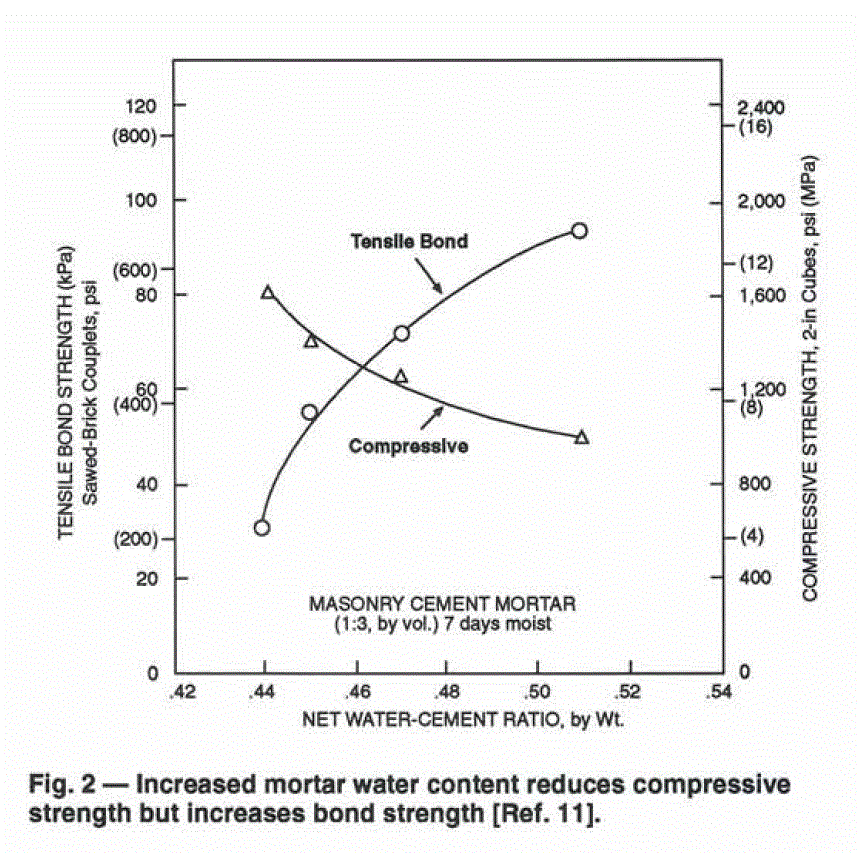 Ref. 11. Isberner, A. W., "Properties of Masonry Cement Mortars,"Designing Engineering and Constructing with MasonryProducts, F. B. Johnson, Ed., Gulf Publishing Company,Houston, 1969, pp. 42-50.1 psi = 6895 Pa = 6.9 kPa = 0.007 MPa